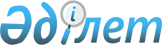 Об утверждении Положения о государственном учреждении "Отдел физической культуры и спорта акимата Камыстинского района"
					
			Утративший силу
			
			
		
					Постановление акимата Камыстинского района Костанайской области от 18 июня 2015 года № 91. Зарегистрировано Департаментом юстиции Костанайской области 30 июля 2015 года № 5777. Утратило силу постановлением акимата Камыстинского района Костанайской области от 15 июня 2016 года № 89      Сноска. Утратило силу постановлением акимата Камыстинского района Костанайской области от 15.06.2016 № 89

      В соответствии со статьей 31 Закона Республики Казахстан от 23 января 2001 года "О местном государственном управлении и самоуправлении в Республике Казахстан", Указом Президента Республики Казахстан от 29 октября 2012 года № 410 "Об утверждении Типового положения государственного органа Республики Казахстан", акимат Камыстинского района ПОСТАНОВЛЯЕТ:

      1. Утвердить прилагаемое Положение о государственном учреждении "Отдел физической культуры и спорта акимата Камыстинского района".

      2. Настоящее постановление вводится в действие по истечении десяти календарных дней после дня его первого официального опубликования.

 Положение о государственном учреждении
"Отдел физической культуры и спорта
акимата Камыстинского района"
1. Общее положение      1. Государственное учреждение "Отдел физической культуры и спорта акимата Камыстинского района" является государственным органом Республики Казахстан, осуществляющим руководство в сфере обеспечения развития физической культуры и спорта.

      2. Государственное учреждение "Отдел физической культуры и спорта акимата Камыстинского района" имеет ведомство:

      коммунальное государственное учреждение "Камыстинская районная детско-юношеская спортивная школа" Отдела физической культуры и спорта акимата Камыстинского района.

      3. Государственное учреждение "Отдел физической культуры и спорта акимата Камыстинского района" осуществляет свою деятельность в соответствии с Конституцией и законами Республики Казахстан, актами Президента и Правительства Республики Казахстан, иными нормативными правовыми актами, а также настоящим Положением.

      4. Государственное учреждение "Отдел физической культуры и спорта акимата Камыстинского района" является юридическим лицом в организационно-правовой форме государственного учреждения, имеет печати и штампы со своим наименованием на государственном языке, бланки установленного образца, в соответствии с законодательством Республики Казахстан счета в органах казначейства.

      5. Государственное учреждение "Отдел физической культуры и спорта акимата Камыстинского района" вступает в гражданско-правовые отношения от собственного имени.

      6. Государственное учреждение "Отдел физической культуры и спорта акимата Камыстинского района" имеет право выступать стороной гражданско-правовых отношений от имени государства, если оно уполномочено на это в соответствии с законодательством.

      7. Государственное учреждение "Отдел физической культуры и спорта акимата Камыстинского района" по вопросам своей компетенции в установленном законодательством порядке принимает решения, оформляемые приказами руководителя государственного учреждения "Отдел физической культуры и спорта акимата Камыстинского района" и другими актами, предусмотренными законодательством Республики Казахстан.

      8. Структура и лимит штатной численности государственного учреждения "Отдел физической культуры и спорта акимата Камыстинского района" утверждаются в соответствии с действующим законодательством.

      9. Местонахождение юридического лица: 110800, Республика Казахстан, Костанайская область, Камыстинский район, село Камысты, улица Северная, дом 19.

      10. Полное наименование государственного органа – государственное учреждение "Отдел физической культуры и спорта акимата Камыстинского района".

      11. Настоящее Положение является учредительным документом государственного учреждения "Отдел физической культуры и спорта акимата Камыстинского района".

      12. Финансирование деятельности государственного учреждения "Отдел физической культуры и спорта акимата Камыстинского района" осуществляется за счет средств местного бюджета.

      13. Государственному учреждению "Отдел физической культуры и спорта акимата Камыстинского района" запрещается вступать в договорные отношения с субъектами предпринимательства на предмет выполнения обязанностей, являющихся функциями государственного учреждения "Отдел физической культуры и спорта акимата Камыстинского района".

      Если государственному учреждению "Отдел физической культуры и спорта акимата Камыстинского района" законодательными актами предоставлено право осуществлять приносящую доходы деятельность, то доходы, полученные от такой деятельности, направляются в доход государственного бюджета.

 2. Миссия, основные задачи, функции,
права и обязанности государственного органа      14. Миссия государственного учреждения "Отдел физической культуры и спорта акимата Камыстинского района": осуществление функций местного государственного управления в области физической культуры и спорта.

      15. Задачи:

      1) реализация государственной политики в области физической культуры и спорта;

      2) осуществление пропаганды физической культуры и спорта;

      3) поддержка и стимулирование физической культуры и спорта;

      4) создание и укрепление материально-технической базы физической культуры и спорта, развитие их инфраструктуры.

      5) иные задачи, предусмотренные законодательством Республики Казахстан.

      16. Функции:

      1) создает инфраструктуру для занятий спортом физических лиц по месту жительства и в местах их массового отдыха;

      2) проводит районные спортивные соревнования по видам спорта совместно с местными аккредитованными спортивными федерациями;

      3) обеспечивает подготовку районных сборных команд по видам спорта и их выступления на областных спортивных соревнованиях;

      4) обеспечивает развитие массового спорта и национальных видов спорта на территории района;

      5) координирует деятельность районных физкультурно-спортивных организаций;

      6) присваивает спортсменам спортивные разряды: спортсмен 2 разряда, спортсмен 3 разряда, спортсмен 1 юношеского разряда, спортсмен 2 юношеского разряда, спортсмен 3 юношеского разряда;

      7) присваивает квалификационные категории: тренер высшего уровня квалификации второй категории, тренер среднего уровня квалификации второй категории, методист высшего уровня квалификации второй категории, методист среднего уровня квалификации второй категории, инструктор-спортсмен высшего уровня квалификации второй категории, спортивный судья;

      8) реализует единый региональный календарь спортивно-массовых мероприятий;

      9) координирует организацию и проведение спортивных мероприятий на территории района;

      10) осуществляет сбор, анализ и предоставляет местному исполнительному органу области, города республиканского значения, столицы информацию по развитию физической культуры и спорта на территории района по форме и в сроки, установленные законодательством Республики Казахстан;

      11) формирует и утверждает районные списки сборных команд по видам спорта по предложениям региональных и местных аккредитованных спортивных федераций;

      12) обеспечивает жилищем чемпионов и призеров Олимпийских, Паралимпийских и Сурдлимпийских игр;

      13) организует медицинское обеспечение официальных физкультурных и спортивных мероприятий;

      14) обеспечивает общественный порядок и общественную безопасность при проведении физкультурных и спортивных мероприятий;

      15) координирует вопросы строительства спортивных сооружений на территории области, города республиканского значения, столицы и обеспечивает их доступность населению;

      16) оказывает методическую и консультативную помощь спортивным организациям;

      17) обеспечивает деятельность районных неспециализированных детско-юношеских школ;

      18) осуществляет иные функции в соответствии с законодательством Республики Казахстан.

      Функции ведомства:

      1) осуществление учебно-тренировочного процесса подготовки спортсмена и руководства его состязательной деятельностью для достижения спортивных результатов;

      2) проведение спортивных мероприятий и активное участие учащихся в соревнованиях своей школы, села, области, Республики Казахстан и международного уровня;

      3) проведение физкультурно-оздоровительной и воспитательной работы среди детей и подростков, направленной на выработку интереса к ведению здорового образа жизни и воспитание патриотизма.

      17. Права и обязанности:

      1) запрашивать и получать необходимую информацию, документы и иные материалы от государственных органов и должностных лиц;

      2) осуществлять иные права и обязанности, предусмотренные законодательством Республики Казахстан;

      3) соблюдать действующее законодательство Республики Казахстан, а также исполнять возложенные на него задачи и функции.

      4) осуществляет иные права и обязанности в соответствии с законодательством Республики Казахстан.

 3. Организация деятельности
государственного органа      18. Руководство государственным учреждением "Отдел физической культуры и спорта акимата Камыстинского района" осуществляется первым руководителем, который несет персональную ответственность за выполнение возложенных на государственное учреждение "Отдел физической культуры и спорта акимата Камыстинского района" задач и осуществление им своих функций.

      19. Первый руководитель государственного учреждения "Отдел физической культуры и спорта акимата Камыстинского района" назначается на должность и освобождается от должности акимом Камыстинского района.

      20. Полномочия первого руководителя государственного учреждения "Отдел физической культуры и спорта акимата Камыстинского района":

      1) представляет государственное учреждение "Отдел физической культуры и спорта акимата Камыстинского района" в государственных органах и организациях;

      2) принимает меры, направленные на противодействие коррупции в государственном учреждении "Отдел физической культуры и спорта акимата Камыстинского района", несет персональную ответственность за непринятие мер по противодействию коррупции;

      3) организует и руководит работой государственного учреждения "Отдел физической культуры и спорта акимата Камыстинского района" и несет персональную ответственность за выполнение возложенных задач и функций;

      4) издает приказы;

      5) подписывает служебную документацию;

      6) в установленном законодательством порядке назначает и освобождает от должности, налагает дисциплинарные взыскания и применяет меры поощрения на сотрудников государственного учреждения "Отдел физической культуры и спорта акимата Камыстинского района";

      7) осуществляет личный прием физических лиц и представителей юридических лиц;

      8) контролирует исполнение в государственном учреждении "Отдел физической культуры и спорта акимата Камыстинского района" законодательства Республики Казахстан о государственной службе;

      9) осуществляет иные полномочия в соответствии законодательством Республики Казахстан по вопросам, отнесенным к его компетенции.

      Исполнение полномочий первого руководителя государственного учреждения "Отдел физической культуры и спорта акимата Камыстинского района" в период его отсутствия осуществляется лицом, его замещающим, в соответствии с действующим законодательством.

      Режим работы устанавливается в соответствии с регламентом работы государственного учреждения "Отдел физической культуры и спорта акимата Камыстинского района", утвержденного приказом первого руководителя государственного учреждения "Отдел физической культуры и спорта акимата Камыстинского района".

 4. Имущество
государственного органа      21. Государственное учреждение "Отдел физической культуры и спорта акимата Камыстинского района" может иметь на праве оперативного управления обособленное имущество в случаях, предусмотренных законодательством.

      Имущество государственного учреждения "Отдел физической культуры и спорта акимата Камыстинского района" формируется за счет имущества, переданного ему собственником, а также имущества (включая денежные доходы), приобретенного в результате собственной деятельности и иных источников, не запрещенных законодательством Республики Казахстан.

      22. Имущество, закрепленное за государственным учреждением "Отдел физической культуры и спорта акимата Камыстинского района" относится к коммунальной собственности.

      23. Государственное учреждение "Отдел физической культуры и спорта акимата Камыстинского района" не вправе самостоятельно отчуждать или иным способом распоряжаться закрепленным за ним имуществом и имуществом, приобретенным за счет средств, выданных ему по плану финансирования, если иное не установлено законодательством.

 5. Реорганизация и упразднение
государственного органа      24. Реорганизация и упразднение государственного учреждения "Отдел физической культуры и спорта акимата Камыстинского района" осуществляются в соответствии с законодательством Республики Казахстан.

 Перечень организаций, находящихся в
ведении государственного учреждения
"Отдел физической культуры и спорта
акимата Камыстинского района"      25. Коммунальное государственное учреждение "Камыстинская районная детско-юношеская спортивная школа" Отдела физической культуры и спорта акимата Камыстинского района.


					© 2012. РГП на ПХВ «Институт законодательства и правовой информации Республики Казахстан» Министерства юстиции Республики Казахстан
				
      Аким района

Ж. Бисимбаев
Утверждено
постановлением акимата
от 18 июня 2015 года
№ 91